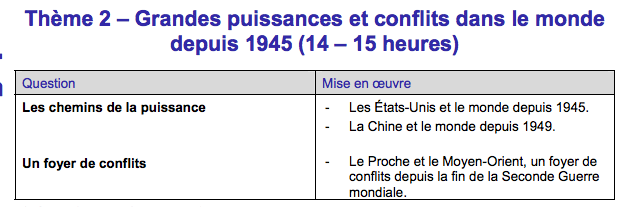 Question 1 : Les chemins de la puissanceLa question est divisée en 2 parties :- Les États-Unis et le monde depuis 1945. - La Chine et le monde depuis 1949. Introduction générale* La notion de puissance est ici centrale. Les chemins de la puissance décrivent donc les moyens, et les rythmes par lesquels ces deux Etats sont parvenus ou se sont maintenus dans leur statut de puissance. * Les définitions suivantes sont déjà maitrisées : Puissance, Puissance complète, Superpuissance, Hyperpuissance. Deux problématiques pour cette étude :- Comment se construit et évolue une puissance ? - Quelles sont les origines historiques de la conflictualité entre la Chine et les Etats-Unis depuis l’après-Seconde Guerre mondiale ?Consignes1. Lire le cours. 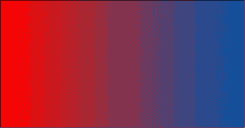 2. Définir les termes soulignés en gras à l’aide de votre manuel (chapitre p. 60 à 87). 3. Dans la marge de droite, notez des questions sur ce que vous ne comprenez pas. 4. Vous pouvez colorier la flèche de gauche par un dégradé en fonction du code suivant : Accélération ou renforcement de la puissance tend vers le  rouge. Ralentissement ou déclin relatif de la puissance tend vers le bleu. Chapitre 1 Les Etats-Unis et le monde depuis 1945Introduction3 étapes dans la construction de la P (puissance) am (américaine) : Au lendemain de la 2GM se produit un tournant majeur dans la ∏ (politique) am : les USA assument leur statut de P globale et s’engagent pour la première fois dans le monde en temps de paix => Rupture avec l’isolationnisme qui caractérisait les Etats-Unis. Ils impulsent un nvl (nouvel) ordre M (mondial) fondé sur l’arbitrage entre les E (Etats) au sein d’org° (organisation) inter (internationales) comme l’ONU. Ds le contexte de la GF (guerre froide), leur force éco leur permet de dvper (développer) d’autres facteurs de P (militaire, technologique, financière et culturelle). Après la fin de la GF, les USA ch. (cherchent) à imposer un nvl (nouvel) ordre M (mondial) dans lequel ils app. (apparaissent) comme « les gendarmes du M » mettant leur « hyperP » au service de l’ONU.Problématiques : deux sujets de composition possibles, donc deux problématiques proposées : Sujet 1 : Les Etats-Unis et monde depuis 1945 : Quel rôle jouent les Etats-Unis dans les relations internationales depuis 1945 ? Sujet 2 : La puissance américaine dans le monde depuis 1945 : Comment la puissance américaine s’exerce-t-elle dans le monde depuis 1945 et en quoi est-elle aujourd’hui de plus en plus remise en cause ? => Problématique générale du chapitre qui englobe les deux sujets possibles ci-dessus : En quoi la puissance globale américaine permet-elle aux Etats-Unis de jouer un rôle majeur dans les relations internationales depuis 1945 ? I. Les États-Unis assument le leadership du « monde libre » (1945-1950).A. Les États-Unis, sortent renforcés de la Seconde Guerre mondiale.* Bilan de la 2GM pour les USA.300 000 morts pdt (pendant) la grre (guerre) (18 millions pour l’URSS)Pas de combat sur leur terr. (territoire) (sauf Pearl Harbor), pas de victimes civilesUn effort de  grre qui a permis de relancer la  (croissance) éco. * Les USA sont vainqueurs de l’All. nazie →  occ° (occupation) d’une partie de l’Europe de l’O (Ouest), notat une partie de l’All. et de Berlin (cf. cours 1ère)* 2 bombes atomiques lancées sur le Jap. (Japon) à Hiroshima et Nagasaki → vainqueurs du Japon → monopole nucléaire → point central du « hard power ». B. Les USA : à l’origine des institutions internationales d’après-guerre.* 26 juin 1945, création ONU sur le principe de  multilatéralisme. Siège de l’ONU à New York. * Les USA se placent au centre de la gouvernance éco M :Mise en place du FMI et la Banque mondiale à la conférence de Bretton Woods, 1944 = le $ s’impose comme monnaie internationale. Le GATT → éliminer les entraves (barrières douanières) pesant sur le commerce international.* USA à l’initiative des  premiers tribunaux internationaux (Nuremberg et Tokyo). C. Les USA consolident leurs alliances. * Face à la P am se dresse le bloc soviétique dirigé par l’URSS →début de la GF. * Lutte contre le communisme → Truman lance dès 1947 la doctrine du containment. 1947 : aide économique : plan Marshall accepté par 16 pays d’Europe occidentale. 1950 : aide militaire : OTAN, alliance défensive entre USA et Euro. occ. (occidentale)* Installation bases militaires au Japon (de l’autre coté du bloc soviétique.II. Les EUA, superpuissance face à l’URSS (1950-1991).A. Tous les aspects de la puissance interviennent dans la guerre froide (1950 à 1969).*  D’abord dans le domaine mili (militaire) :1950 → 1953, dans la guerre de Corée.1954 → l’OTASE pour défendre les pays de l’Asie du Sud Est sur le modèle de l’OTAN. 1962, réaction ferme de Kennedy dans la crise des fusées à Cuba. * Les produits am et la scté (société) de conso° se diffusent massivement en Euro Occ (« Tente glorieuses »).  Le modèle américain ↔  « L’American way of life », influence cult (culturelle) am s’étend →soft power.* Malgré leur retard (4 octobre 1957 : lancet par les Sov de Spoutnik, 1er satellite artificiel de la Terre / 12 avril 1961 : Youri Gagarine est le premier homme à aller dans l’espace), USA gagnent la course à la lune (mission Apollo 11, juillet 1969, Neil Armstrong et Buzz Aldrin). B. La puissance remise en question (années 1970).* Un déclin net à partir des 70’s : Dom (domaine) mili, enliset  ds la grre du Vietnam (1964-1975). Ds le dom éco→ fin du système Bretton Woods + choc pétrolier et la (fin des « Trente glorieuses ») → l’éco. M Entre ds une période de réce°.* La P amé se déplace du dom militaire vers le dom diplomatique  dans le cadre de la Détente : 1972, Nixon effectue 1er voyage en Chine communiste : accord sur le siège de membre permanent et négociations avec le Nord Vietnam →diplomatie triangulaire qui permet accords de désarmement avec l’URSS (SALT1).Retrait du Vietnam en 1975*L’année 1979, année terrible pr les USA : L’URSS envahit l’Afghanistan. Sur le continent américain, guérilla communiste au Nicaragua.  En Iran, le régime du Shah, proche des Etats-Unis → renversé par révolution islamique anti-occidentale + otages américains.→ Le président Jimmy Carter est accusé de faiblesse. C. « America’s back !».* Elu en 1980, Ronald Reagan montre une attitude bcp (beaucoup) + ferme face à l’URSS (son slogan de campagne : « America’s back ! »). Aide à la résistance afghane en lutte contre l’URSS, y compris certains réseaux islamistes radicaux comme Al Qaïda. Aide aux  milices d’extrême droite contre la guérilla communiste au Nicaragua. * Reagan relance la course aux armet ac le programme IDS (Initiative de défense stratégique surnommé « Star Wars »). → ruine le bloc sov et le conduit à la faillite sous Gorbatchev. * Après l’effondret URSS, les Etats-Unis deviennent l’unique superP. On parle même à l’époque d’hyperP (Hubert Védrine). III. De l’hyperpuissance à la puissance contestée.  A. Le  début des années 1990 : le moment unipolaire. * 1989, Francis Fukuyama (professeur à Harvard), in La Fin de l’Histoire explique : il n’y a + d’alternative au modèle de démo libérale porté par les USA.=> Naissance d’un monde unipolaire. * 1991, coali° mili dirigée par les USA ac un mandat de l’ONU pour libérer le Koweït, envahi par son voisin, l’Irak de Saddam Hussein.  Le successeur de Reagan, Georges H. Bush (dit Bush père), parle d’un « nvl ordre m» qui s’appuie sur : Respect du droit internationalLe multilatéralismeLes USA seraient les garants de ce nvl ordre m. Ils deviennent les « gendarmes du monde ». * Sous la présidence de son successeur Bill Clinton, nvlle doctrine : l’enlargement. 1993, les USA font signer les accords d’Oslo entre Israéliens et Palestiniens. 1995, ils imposent (par bombardet de l’OTAN) les accords de paix de Dayton qui mettent fin à la guerre en Yougoslavie. 1999, anciens pays satellites de l’URSS rentrent ds OTAN (Pologne, Hongrie…) B. Le tournant des attentats du 11 septembre. * Dep la fin des 90’s, les USA sont la cible d’attentats perpétrés par l’organisa° terroriste islamiste radicale Al Qaïda. Attentats contre intérêts am à l’étranger (Ambassade du Kenya/Tanzanie en 1998). Mais 11 septembre 2001, attentats de très grande ampleur à New-York et à Washington. * => Réaction → dès nov. 2001, USA interviennent militairet en Afghanistan dans le cadre de l’ONU (multilatéralisme) pr renverser le régime des Talibans qui héberge chefs terroristes Al Qaïda. Cepdt, en 2003, le président Georges W. Bush (Bush fils) décide d’intervenir en Irak accusé (à tort) de soutenir le réseau Al Qaïda → interven° est refusée par certains membres permanents du Conseil de sécurité de l’ONU (Fr). → Les USA interviennent quand même en Irak ms en dehors du cadre de l’ONU. → passage du multilatéralisme à l’unilatéralisme. * Par ailleurs, USA très critiqués : Torture en Irak (scandale de la prison d’Abou Grahib).Maintien des prisonniers en dehors du droit international sur la base de Guantanamo. Rejet de la cour pénale internationale et du protocole de Kyoto. → Ces décisions alimentent l’anti-américanisme. Image des USA dans le m à la baisse. C. Obama en manque d’autorité ? * Le pdt Barack Obama tente de restaurer l’image des USA. Par le discours du Caire, 2009 : apaise les rela° avec le m musulman. Retrait des troupes am en Afghanistan et en Irak tout en poursuivt la lutte vs Al Qaïda (assassinat de Ben Laden en 2011). Volonté d’un retour au multilatéralisme.* La crise touche les USA à partir de 2007 → fragilité financière + Concurrence éco de la Chine. * La réaffirma° de la P russe (Géorgie en 2008 et surtout en Ukraine en 2014)  montre que les USA ne st + sans rivaux. De même : manque d’autorité au Proche et Moyen Orient (Syrie par exemple). → Les USA 1ère P contestée ne sont + sans rivaux. Mais restent seule puissance globale. Conclusion* Leurs divers instrut de P permettent aux USA d’app. aux côté de l’URSS comme un « Grand » qui impose le nvl ordre m d’ap. guerre : la GF. * Seule superP ap la fin de la GF, les USA ch. à imposer un nvl ordre m basé sur le multilatéralisme, la démo et le respect des droits de l’H. * Les 2000’s, marquées par la montée du terrorisme islamiste, pousse les USA à favoriser l’unilatéralisme et à accepter l’idée que leur P est fragilisée. Cette fragilisa° s’accentue aussi avec la montée de concurrents éco comme la Chine. 